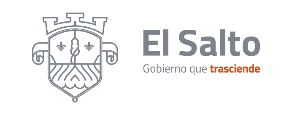 PROGRAMA OPERATIVO ANUAL 2020-2021                            DEPENDENCIA: DIRECCIÓN DE TRANSPARENCIA Y BUENAS PRÁCTICAS                             RESPONSABLE: LIC. FRANCISCO GUADALUPE HERNÁNDEZ HERNÁNDEZ                            EJE DE DESARROLLO: EL SALTO DEMOCRÁTICO Y EL SALTO INCLUYENTECLAS.ACCIONESOBJETIVOSMETAS ESTIMADASINDICADOR PROGRAMACIÓN ANUAL PROGRAMACIÓN ANUAL PROGRAMACIÓN ANUAL PROGRAMACIÓN ANUAL PROGRAMACIÓN ANUAL PROGRAMACIÓN ANUAL PROGRAMACIÓN ANUAL PROGRAMACIÓN ANUAL PROGRAMACIÓN ANUAL PROGRAMACIÓN ANUAL PROGRAMACIÓN ANUAL PROGRAMACIÓN ANUAL PROGRAMACIÓN ANUAL PROGRAMACIÓN ANUAL PROGRAMACIÓN ANUALCLAS.ACCIONESOBJETIVOSMETAS ESTIMADASINDICADOROCTNOVDICENEFEBMARABRABRMYMYJUNJULAGOSEP8.2.1Atención y orientación a la ciudadanía en temas de Transparencia.Proporcionar un trato respetuoso y digno, en asuntos de transparencia, trámite y gestión a las solicitudes.Que los ciudadanos tengan la certeza del trabajo que se realiza arduamente en esta Unidad, con la finalidad de garantizar el derecho humano de acceso a la información y protección de sus datos personales.Número de personas atendidas8.2.1Conocimiento de la ciudadanía, sobre los temas relacionados a transparencia.Mejorar la atención que se les brinda a los solicitantes, con el fin de que hagan uso de su derecho de acceso a la información y protección de datos personales.Que los ciudadanos queden complacidos con la atención y asesoría que se les brinda.Número de personas atendidas.8.2.1Atención a grupos vulnerables Acrecentar la equidad y la igualdad en temas de transparencia, de las personas en condiciones de vulnerabilidad.Garantizar las condiciones de accesibilidad que permitan el ejercicio de acceso a la información y protección de sus datos personales.Número de personas atendidas.8.2.1Recepción de las solicitudes de acceso a la información y derecho ARCO (acceso, rectificación, cancelación u oposición).Garantizar el acceso a la información pública y protección a los datos personales, con el fin de que los ciudadanos ejerzan su derecho de acceso a la información.Otorgar el debido seguimiento a todas las solicitudes presentadas ante este Sujeto Obligado.Número de solicitudes recibidas8.2.1Respuesta a las solicitudes de acceso a la información y derecho ARCO (acceso, rectificación, cancelación u oposición), presentadas ante este sujeto obligado.Dar contestación a las solicitudes, de manera clara, veraz y oportuna   garantizando la seguridad de los Datos Personales y evitar su alteración perdida, transmisión y acceso no autorizado.Dar cumplimiento en tiempo y forma a las solicitudes que por cualquier medio se formulen, facilitando calidad y un lenguaje claro.Número de respuestas a las solicitudes.8.7.1Publicación de la información clasificada como fundamental.Recabar y difundir en el portal oficial del Municipio, la información pública fundamental, facilitando el acceso a la misma.Actualización de la información pública fundamental, para que esta se encuentre a disposición de la ciudadanía.Evaluaciones de CIMTRA e ITEI8.3.1Gestión para las respuestas de las solicitudes de acceso a la información y derecho ARCO (acceso, rectificación, cancelación u oposición).Llevar a cabo las gestiones necesarias para dar respuesta a todas y cada una de las solicitudes recibidas.Procurar la confiabilidad de la información recabada de las distintas áreas que poseen, resguardan o administran la misma.  Número de oficios enviados a las áreas generadoras de información.8.7.1Atención y seguimiento a los Recursos de RevisiónOtorgar la oportunidad a los solicitantes de obtener la revocación o modificación de un acto o resolución emitida por este sujeto obligado.Garantizar que, en los actos y resoluciones, se respeten los principios de transparencia, acceso a la información y la protección de los datos personales.Número de Recursos de Revisión atendidos.8.7.1Capacitación y talleresBrindar capacitaciones a los servidores públicos que forman parte de nuestro Municipio, para fortalecer los conocimientos y habilidades, en temas de TransparenciaContar con Servidores Públicos comprometidos con la ciudadanía.Número de capacitaciones y talleres realizados.